RegeringenSocialdepartementetMed överlämnande av socialförsäkringsutskottets betänkande 2017/18:SfU3 Utgiftsområde 12 Ekonomisk trygghet för familjer och barn får jag anmäla att riksdagen denna dag bifallit utskottets förslag till riksdagsbeslut.Stockholm den 12 december 2017Riksdagsskrivelse2017/18:112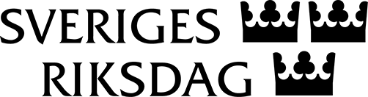 Urban AhlinClaes Mårtensson